    КАК ОТУЧИТЬ РЕБЕНКА ОТ ВРЕДНЫХ ПРИВЫЧЕК	           грызет ногти, сосет палец, разбрасывает игрушки

     Для начала перечислим, чего делать точно нельзя: кричать, наказывать и запугивать страшными последствиями. Что же до объяснений, стоит попробовать, но эффект от таких бесед будет нестойким. Как отучить ребенка от вредных привычек и не обидеть его? Только заинтересовав малыша. Чем? Конечно, игрой!

 ПРОБЛЕМА: грызет ногти, сосет палец

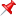 Отучающие игры

                                        «Сбей микроба - заработай приз».
     Бороться с особенностями своего поведения дошколенок не будет никогда. А вот с вредными монстрами - с большим удовольствием! Сделайте забавный яркий плакат — своеобразную карту сражений вашего героя. Например, за один день, проведенный без обкусанных ногтей, ребенок может закрасить черной краской пару страшных монстров-микробов. Если вы живете на даче, плакаты можно прикрепить к дереву и смывать «ужастиков» водяным пистолетом. Можно пририсовывать золотые медали — за каждый день, в который ни один из пальцев не пострадал.

Чтобы "битва" не наскучила, договоритесь с малышом, какое количество виртуальных медалей он сможет обменять на реальный приз, например новую игрушку или поход в парк развлечений.

                                 «Подружись с пальчиком».
Ведь друзей не грызут! Придумайте каждому пальчику имя, характер, любимые занятия. Постройте для «братцев» домик, «выдайте» каждому по машинке. Для того из них, кто чаше всего оказывается во рту, стоит сшить яркую панамку и юбочку (рубашку). Для детей постарше можно обыграть сюжет сказки про Мальчика-с-пальчик или гномиков. Для малышей подойдут любые пальчиковые потешки.

                                                       «День красивых рук».
Поиграйте в салон красоты, а еще лучше — сходите в настоящий салон. Пусть малышу сделают маникюр (девочкам можно покрыть ногти детским лаком). Ребенку будет жалко портить такую красоту.

                                                                                                        «Обмани привычку».
«Понаблюдайте, в какой ситуации ребенок чаше всего сует руки в рот. Может быть, это происходит на пике переживаний за судьбу героя мультика?

В такие моменты быстро подсовываем ребёнку нечто, что можно безопасно мять, крутить, катать (кубик Рубика, небольшой яркий мячик и т. п.). Руки будут заняты, и привычка постепенно вытеснится. Таким образом, вы узнаете, как отучить ребенка от вредных привычек.